            Недавно, просматривая в интернете некоторые веб – страницы, увидела фразу: «Что для вас значит счастье?»  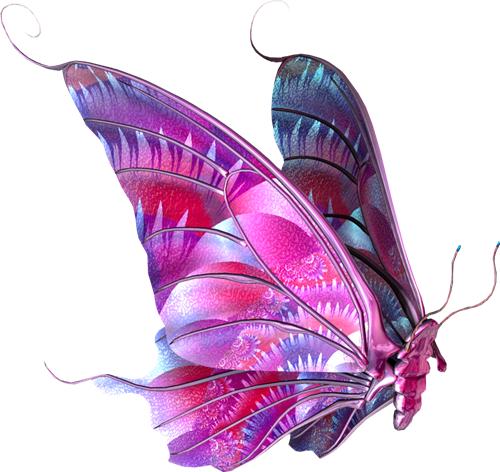 Тут же стала перебирать в голове, что для меня счастье. Вот так и возник мой небольшой рассказ. Счастье – что это?Вы когда – нибудь задумывались, что для Вас значит счастье?     - Быть рядом с близкими?     - Иметь крепкое здоровье?     - Знать, что тебя кто – то любит? Или тут всё гораздо проще?       - Жить, не задумываясь о завтрашнем дне.      - Отбить у подружки парня.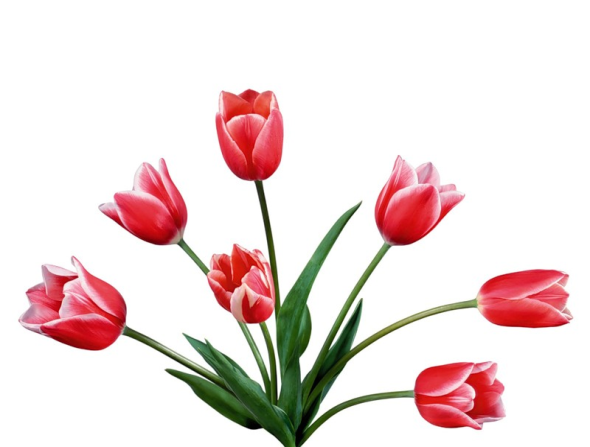       - Купить на распродаже модную  шмотку.Что действительно важно для нас – молодых девушек? Что сегодня в нашем понимании счастье?Я испытываю очередную «порцию кусочка счастья», когда осознаю, что у меня прекрасные родители (любящие и понимающие), хорошие верные друзья. В понимании многих быть счастливым, значит иметь большие деньги, квартиру на «Рублёвке», ежедневно посещать SPA- процедуры …Но счастье может заключаться в мелочах.    - Нарисовать красивый рисунок.    - Получить пятёрку в школе.    - Обрести новых знакомых …Каждый день, каждую минуту, каждую секунду на планете «Земля» миллионы людей испытывают знакомое всем ощущение – приобретают частичку счастья.Человек, за всю свою жизнь, миллиарды раз, порой и на замечая, прикасается к счастью.Удачи Вам в поисках этого прекрасного мгновения!